How may I help you?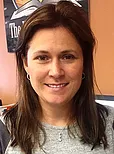 Keri Kaufmann, Guidance CounselorAs a Guidance Counselor for the Hospital Schools Program, I can help to: communicate with your child’s school to provide credit for work that has been completed while hospitalized  provide various levels of school-related support based on student needs  coordinate the administration of New York State testing for grades 3-8 and New York State Regents  act as a liaison between Hospital Schools Program and Home Instruction Schools I may be reached by email at: kkaufmann@schools.nyc.gov